Friday:Suggested Daily ScheduleSpellings: Practice your spellings each dayMaths: Practice Big Maths Beat That each dayReading: read a book for 30 mins each dayLanguage: complete your activity for each day (https://www.citywestetns.ie/language-fortnight.html)Test: Test yourself on your spellings from the week. (Maybe 10 spellings and 10-15 sums). If you don’t have anyone to help you could test yourself - or why not make a wordsearch or crossword with all of your spellings! Test yourself on Big Maths Beat that too, see if you can beat your score from Monday!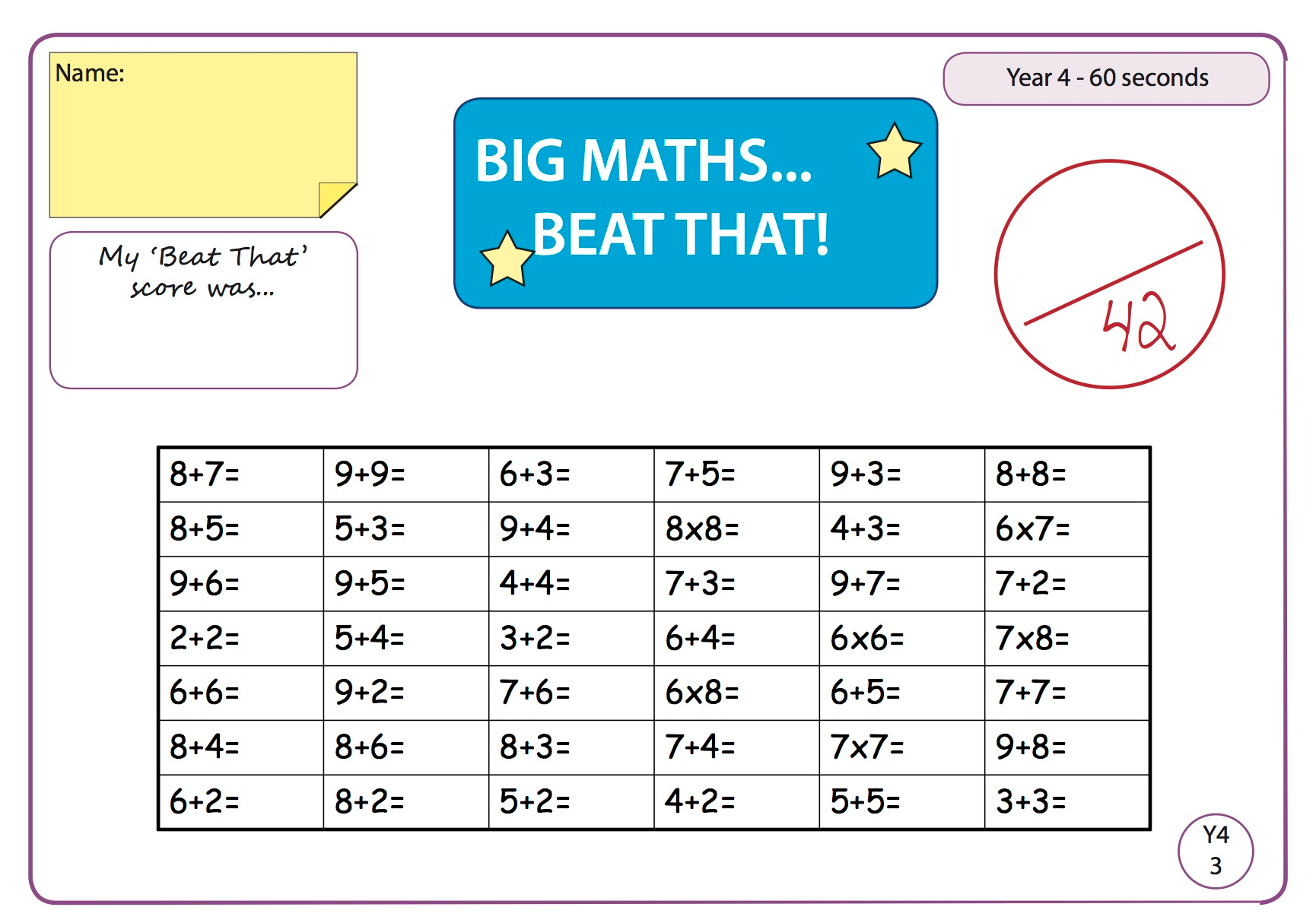 Maths:Answer the below word problems on perimeter. 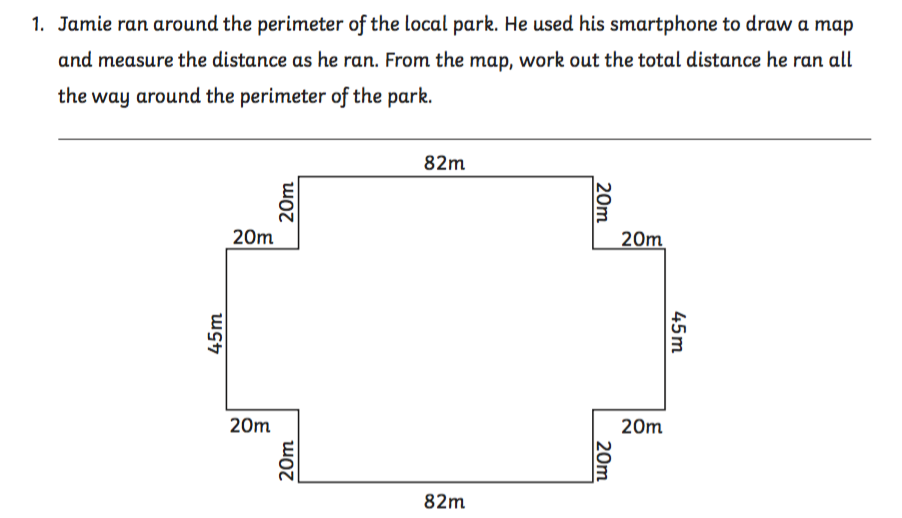 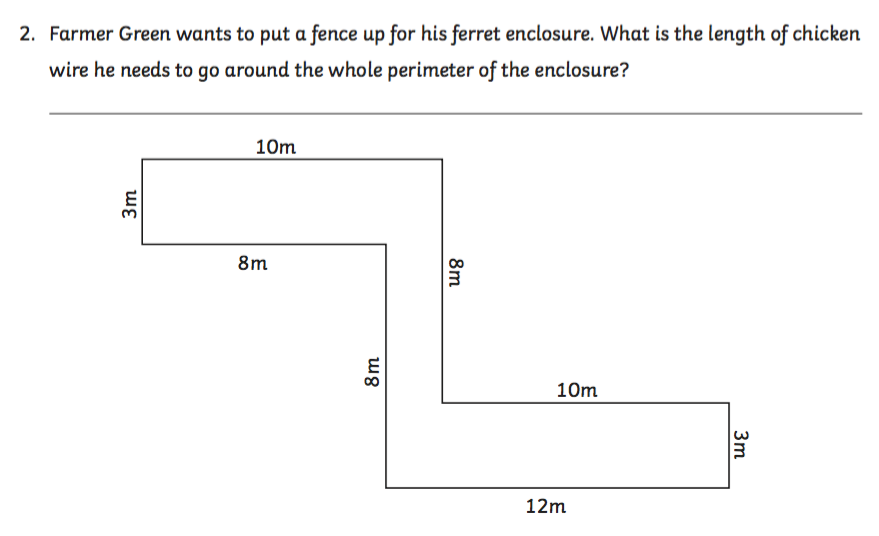 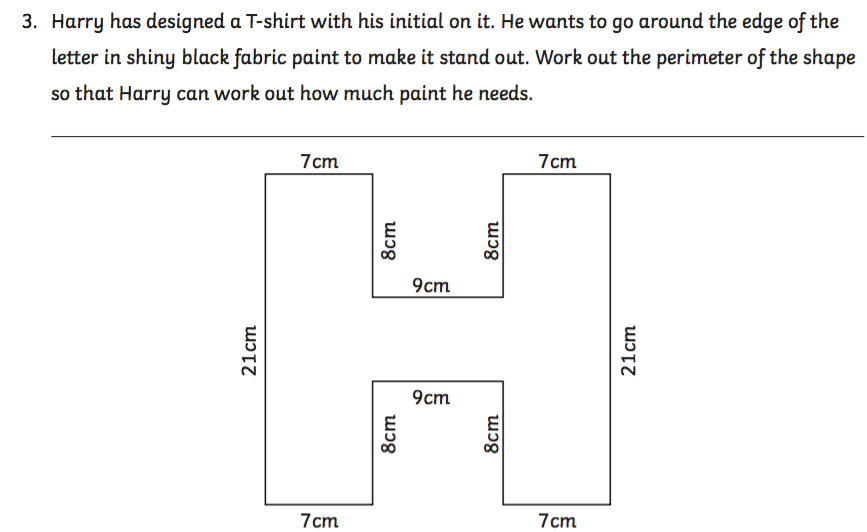 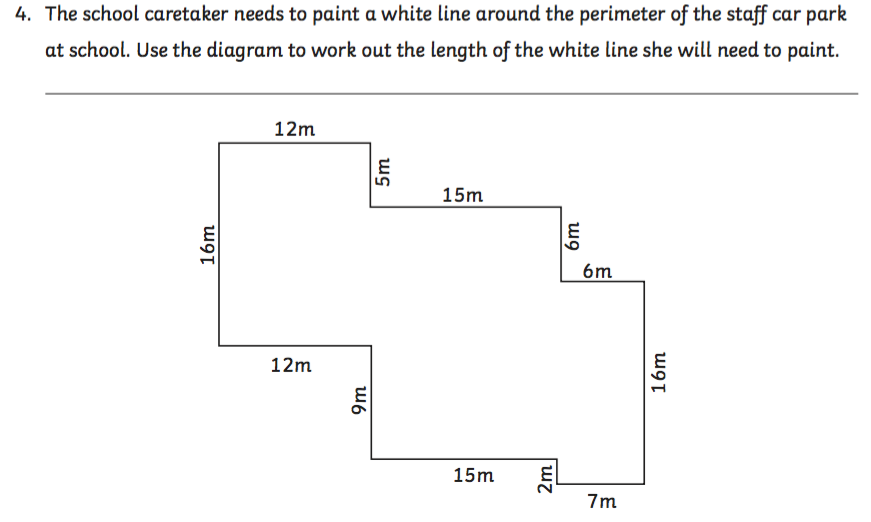 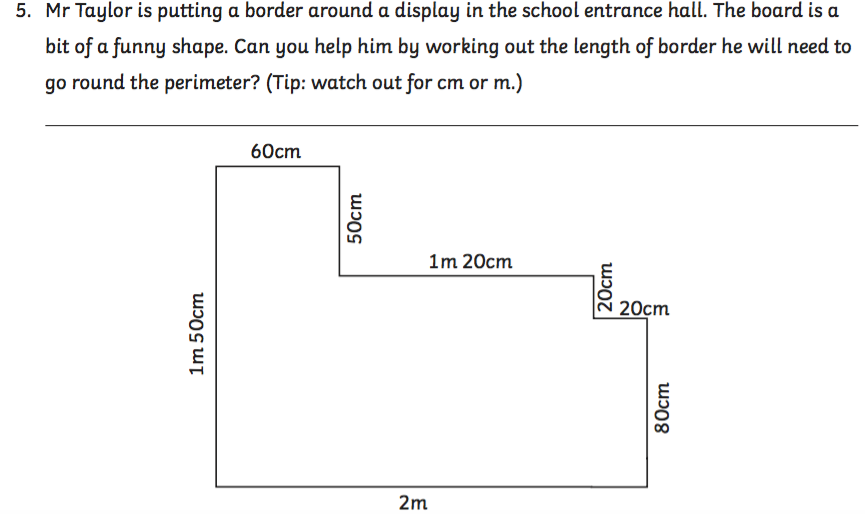 English1.Record yourself reading with expression (reading activity on seesaw)2. Reading the comprehension linked on the homepage and answer the questions- An Irish SummerGaeilge 

Cad a cheapann tú den chluiche nua?.  Tá físeán ann chun cabhrú leat. (What do you think about the new game?. There is a video to help you)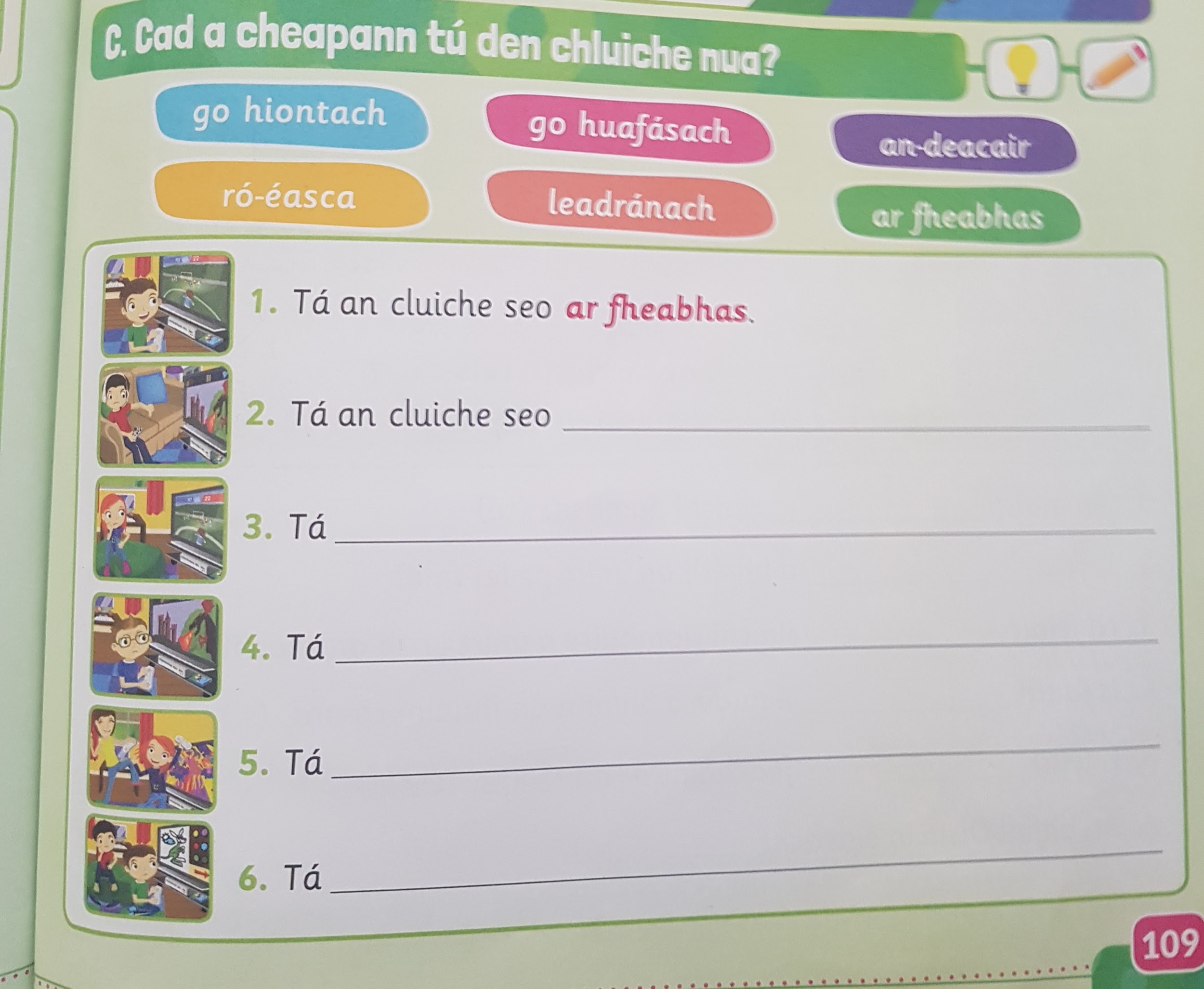 Scríobh an abairt mar is ceart. Tá físeán ann chun cabhrú leat. (Write out the sentences correctly. There is a video to help you)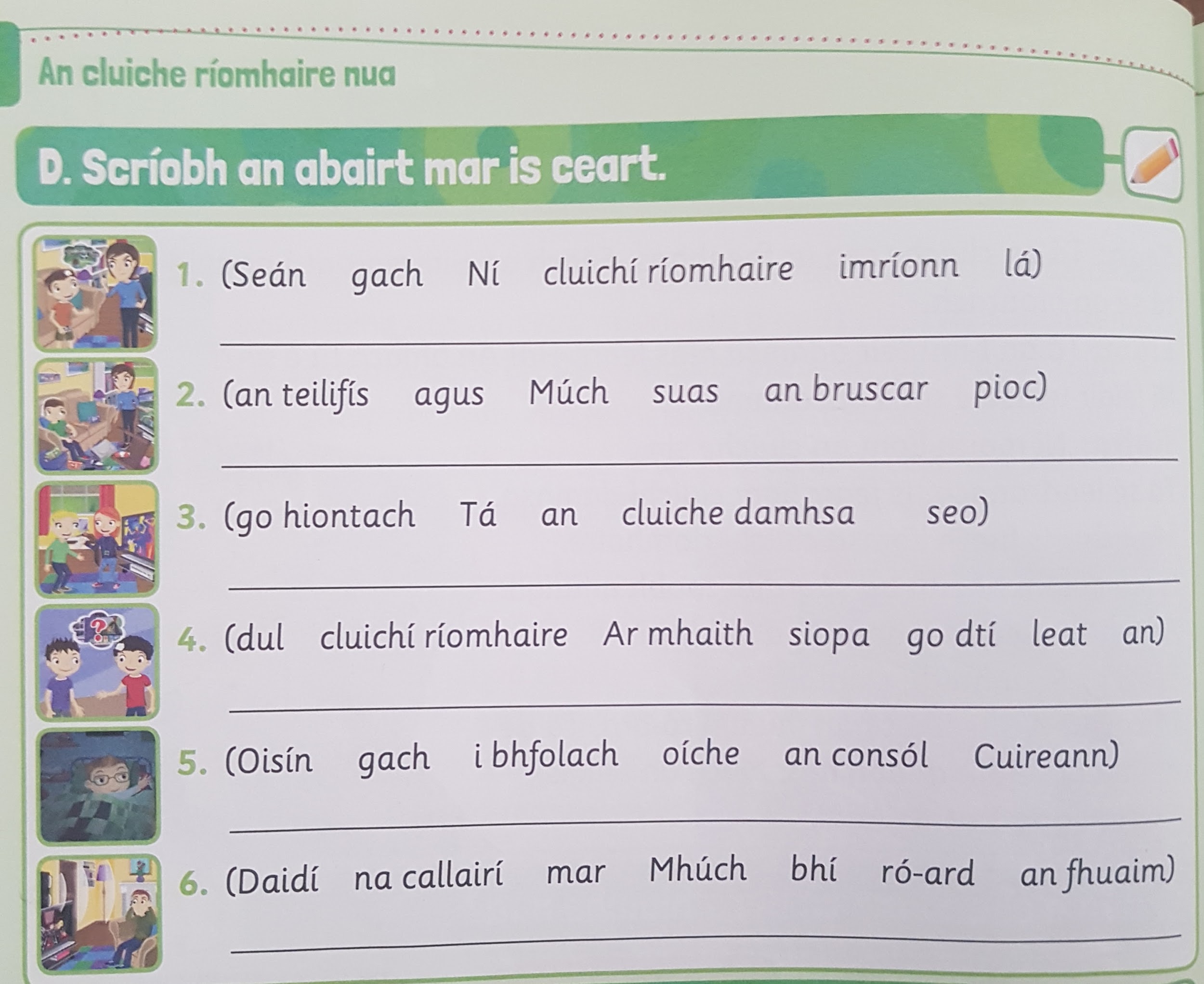 Language Fortnight Complete activity for today